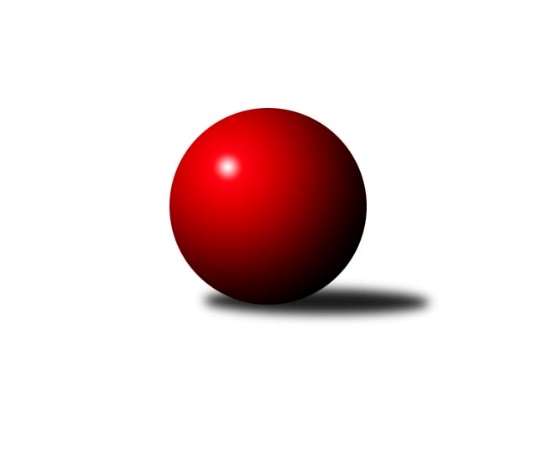 Č.3Ročník 2022/2023	25.9.2022Nejlepšího výkonu v tomto kole: 3799 dosáhlo družstvo: ŠKK Trstená StarekInterliga 2022/2023Výsledky 3. kolaSouhrnný přehled výsledků:ŠKK Trstená Starek	- KK Slavoj Praha	4.5:3.5	3799:3775	11.0:13.0	24.9.KK Ježci Jihlava	- TJ Sokol Brno Husovice	6:2	3513:3371	16.5:7.5	24.9.FTC KO Fiľakovo	- TJ Valašské Meziříčí	2:6	3427:3565	9.0:15.0	24.9.KK Tatran Sučany	- SKK Hořice	5:3	3655:3501	14.0:10.0	24.9.TJ Rakovice	- ŠK Železiarne Podbrezová	2:6	3656:3676	11.5:12.5	24.9.TJ Rakovice	- SKK Hořice	6:2	3554:3444	16.0:8.0	25.9.TJ Lokomotíva Vrútky	- KK Slavoj Praha	4:4	3528:3580	13.0:11.0	25.9.Tabulka družstev:	1.	ŠKK Trstená Starek	3	3	0	0	17.5 : 6.5 	40.5 : 31.5 	 3778	6	2.	KK Ježci Jihlava	4	3	0	1	21.0 : 11.0 	56.5 : 39.5 	 3523	6	3.	SKK Rokycany	2	2	0	0	10.0 : 6.0 	25.0 : 23.0 	 3645	4	4.	TJ Valašské Meziříčí	3	2	0	1	14.0 : 10.0 	38.5 : 33.5 	 3644	4	5.	ŠK Železiarne Podbrezová	3	2	0	1	13.0 : 11.0 	36.0 : 36.0 	 3640	4	6.	TJ Rakovice	4	2	0	2	16.0 : 16.0 	52.0 : 44.0 	 3548	4	7.	KK Slavoj Praha	3	1	1	1	13.5 : 10.5 	38.5 : 33.5 	 3645	3	8.	TJ Sokol Brno Husovice	3	1	0	2	10.0 : 14.0 	32.5 : 39.5 	 3401	2	9.	KK Tatran Sučany	3	1	0	2	9.0 : 15.0 	32.5 : 39.5 	 3492	2	10.	SKK Hořice	4	1	0	3	14.0 : 18.0 	39.5 : 56.5 	 3447	2	11.	TJ Lokomotíva Vrútky	3	0	1	2	7.0 : 17.0 	35.5 : 36.5 	 3407	1	12.	FTC KO Fiľakovo	3	0	0	3	7.0 : 17.0 	29.0 : 43.0 	 3432	0Podrobné výsledky kola:	 ŠKK Trstená Starek	3799	4.5:3.5	3775	KK Slavoj Praha	Mikolaj Konopka	146 	 175 	 145 	171	637 	 3:1 	 591 	 139	156 	 161	135	Evžen Valtr	Ivan Čech	152 	 154 	 157 	159	622 	 2:2 	 622 	 162	161 	 149	150	František Rusín	Martin Starek	134 	 141 	 138 	166	579 	 0:4 	 620 	 143	155 	 155	167	Zdeněk Gartus	Michal Szulc	175 	 171 	 175 	167	688 	 3:1 	 650 	 163	158 	 147	182	Michal Koubek	Lukáš Juris	151 	 188 	 159 	156	654 	 2:2 	 659 	 171	164 	 169	155	Jaroslav Hažva	Martin Kozák	162 	 159 	 162 	136	619 	 1:3 	 633 	 169	149 	 166	149	Petr Pavlíkrozhodčí: Nejlepší výkon utkání: 688 - Michal Szulc	 KK Ježci Jihlava	3513	6:2	3371	TJ Sokol Brno Husovice	Robin Parkan	133 	 142 	 170 	155	600 	 3:1 	 553 	 146	133 	 131	143	Libor Škoula	Mojmír Holec	144 	 142 	 159 	156	601 	 1:3 	 602 	 145	157 	 142	158	Petr Hendrych	Tomáš Valík	150 	 130 	 143 	143	566 	 3.5:0.5 	 539 	 135	130 	 138	136	Václav Mazur	Daniel Braun	155 	 146 	 155 	160	616 	 4:0 	 547 	 136	130 	 142	139	Michal Šimek	Petr Dobeš ml.	159 	 163 	 146 	119	587 	 3:1 	 584 	 148	145 	 134	157	Tomáš ŽiŽlavskÝ	Stanislav Partl *1	151 	 123 	 131 	138	543 	 2:2 	 546 	 145	142 	 137	122	David PlŠekrozhodčí: střídání: *1 od 61. hodu Vít JírovecNejlepší výkon utkání: 616 - Daniel Braun	 FTC KO Fiľakovo	3427	2:6	3565	TJ Valašské Meziříčí	Patrik Flachbart	171 	 130 	 153 	136	590 	 2:2 	 600 	 162	159 	 132	147	Jiří Mrlík	Damián Knapp	150 	 154 	 139 	142	585 	 3:1 	 548 	 127	139 	 150	132	Dalibor Jandík	Kristián Čaba	130 	 142 	 167 	118	557 	 1:3 	 591 	 147	163 	 154	127	Tomáš Juřík	Sándor Szabó	144 	 130 	 168 	137	579 	 1:3 	 639 	 175	171 	 141	152	Rostislav Gorecký	Alexander Šimon	141 	 139 	 125 	163	568 	 2:2 	 563 	 155	138 	 135	135	Michal Markus	Róbert Kluka	140 	 140 	 139 	129	548 	 0:4 	 624 	 169	158 	 156	141	Tomáš Cabákrozhodčí: Nejlepší výkon utkání: 639 - Rostislav Gorecký	 KK Tatran Sučany	3655	5:3	3501	SKK Hořice	Eduard Ilovský	147 	 162 	 167 	140	616 	 3:1 	 594 	 151	144 	 160	139	Radek Kroupa	Ján Ondrejčík ml.	138 	 139 	 145 	144	566 	 1:3 	 581 	 132	142 	 146	161	David Urbánek	Ján Bažík *1	136 	 123 	 152 	151	562 	 1:3 	 585 	 151	144 	 154	136	Vojtěch Tulka	Peter Adamec	160 	 156 	 155 	151	622 	 4:0 	 569 	 143	148 	 152	126	Ondřej Černý	Roman Bukový	160 	 181 	 178 	150	669 	 4:0 	 574 	 129	155 	 152	138	Dominik Ruml	Róbert Véreš	139 	 163 	 185 	133	620 	 1:3 	 598 	 141	176 	 124	157	Martin Hažvarozhodčí: střídání: *1 od 61. hodu Patrik ČabudaNejlepší výkon utkání: 669 - Roman Bukový	 TJ Rakovice	3656	2:6	3676	ŠK Železiarne Podbrezová	Peter Magala	163 	 148 	 148 	168	627 	 1.5:2.5 	 662 	 162	173 	 159	168	Bystrík Vadovič	Marcel Ivančík	166 	 163 	 133 	165	627 	 2:2 	 625 	 151	169 	 151	154	Jan Bína	Boris Šintál	130 	 149 	 162 	152	593 	 2:2 	 606 	 159	141 	 150	156	Peter Nemček	Šimon Magala	187 	 149 	 153 	161	650 	 3:1 	 551 	 146	151 	 124	130	Kristián Soják	Damián Bielik	154 	 134 	 131 	163	582 	 2:2 	 589 	 163	130 	 152	144	Andrej Balco	Martin Dolnák	165 	 147 	 134 	131	577 	 1:3 	 643 	 154	165 	 153	171	Jiří Veselýrozhodčí: Nejlepší výkon utkání: 662 - Bystrík Vadovič	 TJ Rakovice	3554	6:2	3444	SKK Hořice	Martin Dolnák *1	142 	 121 	 137 	130	530 	 0:4 	 631 	 151	164 	 150	166	David Urbánek	Peter Magala	145 	 165 	 156 	161	627 	 3.5:0.5 	 578 	 141	141 	 156	140	Petr Vaněk	Šimon Magala	146 	 129 	 144 	157	576 	 3:1 	 555 	 129	158 	 141	127	Radek Kroupa	Marcel Ivančík	162 	 171 	 162 	143	638 	 4:0 	 565 	 145	139 	 142	139	Vojtěch Tulka	Boris Šintál	141 	 166 	 161 	150	618 	 4:0 	 559 	 131	155 	 151	122	Dominik Ruml	Lukáš Nesteš	128 	 150 	 141 	146	565 	 1.5:2.5 	 556 	 133	150 	 149	124	Martin Hažvarozhodčí: střídání: *1 od 52. hodu Tomáš PrívozníkNejlepší výkon utkání: 638 - Marcel Ivančík	 TJ Lokomotíva Vrútky	3528	4:4	3580	KK Slavoj Praha	Milan Tomka	152 	 158 	 178 	152	640 	 4:0 	 558 	 146	133 	 135	144	Evžen Valtr	Marián Ruttkay	155 	 159 	 154 	139	607 	 2:2 	 603 	 150	150 	 155	148	František Rusín	Adam Tomka	121 	 140 	 125 	124	510 	 0:4 	 639 	 168	149 	 184	138	Zdeněk Gartus	Stanislav Kupčok	151 	 132 	 154 	146	583 	 2.5:1.5 	 573 	 157	132 	 152	132	Michal Koubek	Peter Marček	154 	 150 	 166 	146	616 	 2:2 	 637 	 163	143 	 162	169	Jaroslav Hažva	Adam Dibdiak	131 	 157 	 140 	144	572 	 2.5:1.5 	 570 	 157	130 	 139	144	Petr Pavlíkrozhodčí: Nejlepší výkon utkání: 640 - Milan TomkaPořadí jednotlivců:	jméno hráče	družstvo	celkem	plné	dorážka	chyby	poměr kuž.	Maximum	1.	Jaroslav Hažva 	KK Slavoj Praha	656.67	414.3	242.3	0.3	3/3	(674)	2.	Radek Hejhal 	SKK Rokycany	652.50	401.0	251.5	1.5	1/1	(669)	3.	Mikolaj Konopka 	ŠKK Trstená Starek	647.00	408.3	238.8	0.5	2/2	(651)	4.	Jan Bína 	ŠK Železiarne Podbrezová	644.33	413.0	231.3	0.3	3/3	(669)	5.	Michal Szulc 	ŠKK Trstená Starek	640.25	394.3	246.0	0.3	2/2	(688)	6.	Martin Kozák 	ŠKK Trstená Starek	639.50	405.8	233.8	0.5	2/2	(657)	7.	Rostislav Gorecký 	TJ Valašské Meziříčí	637.33	397.0	240.3	0.3	3/3	(651)	8.	Bystrík Vadovič 	ŠK Železiarne Podbrezová	632.67	408.0	224.7	0.0	3/3	(662)	9.	Zdeněk Gartus 	KK Slavoj Praha	630.33	396.3	234.0	1.0	3/3	(639)	10.	Tomáš Cabák 	TJ Valašské Meziříčí	629.33	405.3	224.0	0.3	3/3	(635)	11.	Jiří Veselý 	ŠK Železiarne Podbrezová	627.67	409.3	218.3	0.3	3/3	(643)	12.	Ivan Čech 	ŠKK Trstená Starek	627.50	387.0	240.5	0.0	2/2	(692)	13.	Lukáš Juris 	ŠKK Trstená Starek	627.00	397.0	230.0	0.0	2/2	(654)	14.	Petr Dobeš  ml.	KK Ježci Jihlava	625.50	392.5	233.0	1.5	2/2	(664)	15.	Jiří Mrlík 	TJ Valašské Meziříčí	620.67	399.7	221.0	0.7	3/3	(646)	16.	Michal Bučko 	SKK Rokycany	620.50	404.0	216.5	4.0	1/1	(631)	17.	Marcel Ivančík 	TJ Rakovice	619.83	402.8	217.0	1.0	2/2	(638)	18.	Boris Šintál 	TJ Rakovice	618.33	389.7	228.7	0.7	2/2	(636)	19.	Miroslav Šnejdar  ml.	SKK Rokycany	616.50	390.0	226.5	2.0	1/1	(657)	20.	Milan Tomka 	TJ Lokomotíva Vrútky	613.67	400.3	213.3	0.7	3/3	(640)	21.	Roman Bukový 	KK Tatran Sučany	612.00	382.8	229.3	2.3	2/2	(669)	22.	Michal Koubek 	KK Slavoj Praha	606.33	375.0	231.3	1.3	3/3	(650)	23.	Eduard Ilovský 	KK Tatran Sučany	604.25	387.5	216.8	3.0	2/2	(616)	24.	František Rusín 	KK Slavoj Praha	604.00	405.3	198.7	4.7	3/3	(622)	25.	Jan Endršt 	SKK Rokycany	601.50	386.0	215.5	1.0	1/1	(631)	26.	Daniel Braun 	KK Ježci Jihlava	601.17	385.5	215.7	1.5	2/2	(626)	27.	Mojmír Holec 	KK Ježci Jihlava	599.67	380.5	219.2	1.8	2/2	(607)	28.	Michal Markus 	TJ Valašské Meziříčí	597.33	376.3	221.0	1.0	3/3	(624)	29.	Šimon Magala 	TJ Rakovice	595.00	389.3	205.7	1.2	2/2	(650)	30.	Milan Kojnok 	FTC KO Fiľakovo	594.00	394.5	199.5	4.0	2/3	(613)	31.	Peter Nemček 	ŠK Železiarne Podbrezová	593.33	395.3	198.0	1.0	3/3	(606)	32.	David Urbánek 	SKK Hořice	593.00	395.0	198.0	0.8	4/4	(631)	33.	Patrik Flachbart 	FTC KO Fiľakovo	592.33	375.3	217.0	1.7	3/3	(630)	34.	Tomáš Juřík 	TJ Valašské Meziříčí	589.50	388.5	201.0	2.0	2/3	(591)	35.	Róbert Véreš 	KK Tatran Sučany	588.25	377.5	210.8	1.3	2/2	(620)	36.	Damián Knapp 	FTC KO Fiľakovo	587.33	388.3	199.0	2.0	3/3	(594)	37.	Dominik Ruml 	SKK Hořice	586.50	392.5	194.0	2.0	4/4	(611)	38.	Peter Marček 	TJ Lokomotíva Vrútky	586.00	393.0	193.0	3.7	3/3	(616)	39.	Robin Parkan 	KK Ježci Jihlava	585.83	384.8	201.0	1.0	2/2	(609)	40.	Peter Adamec 	KK Tatran Sučany	584.75	376.8	208.0	2.3	2/2	(622)	41.	Michal Jirouš 	SKK Rokycany	581.00	390.5	190.5	2.5	1/1	(593)	42.	Roman Pytlík 	SKK Rokycany	581.00	396.0	185.0	4.0	1/1	(581)	43.	Petr Pavlík 	KK Slavoj Praha	580.00	376.3	203.7	3.3	3/3	(633)	44.	Dušan Ryba 	TJ Sokol Brno Husovice	580.00	386.5	193.5	2.5	2/3	(587)	45.	Martin Hažva 	SKK Hořice	579.00	378.5	200.5	2.0	4/4	(598)	46.	Dalibor Jandík 	TJ Valašské Meziříčí	578.00	390.0	188.0	3.3	3/3	(610)	47.	Vojtěch Tulka 	SKK Hořice	578.00	391.3	186.7	2.0	3/4	(585)	48.	Michal Šimek 	TJ Sokol Brno Husovice	577.67	385.3	192.3	2.0	3/3	(597)	49.	Radek Kroupa 	SKK Hořice	576.75	378.0	198.8	1.0	4/4	(594)	50.	Martin Dolnák 	TJ Rakovice	576.50	381.8	194.8	5.5	2/2	(621)	51.	Petr Hendrych 	TJ Sokol Brno Husovice	575.33	372.7	202.7	0.7	3/3	(602)	52.	Evžen Valtr 	KK Slavoj Praha	574.50	377.5	197.0	4.5	2/3	(591)	53.	Kristián Soják 	ŠK Železiarne Podbrezová	573.33	381.3	192.0	4.0	3/3	(594)	54.	Alexander Šimon 	FTC KO Fiľakovo	568.00	374.3	193.7	2.3	3/3	(593)	55.	Libor Škoula 	TJ Sokol Brno Husovice	564.67	373.0	191.7	2.0	3/3	(575)	56.	Adam Dibdiak 	TJ Lokomotíva Vrútky	564.67	378.7	186.0	5.7	3/3	(608)	57.	Vojtěch Špelina 	SKK Rokycany	564.00	376.0	188.0	2.0	1/1	(564)	58.	Richard Varga 	TJ Rakovice	561.00	379.0	182.0	5.0	2/2	(563)	59.	Róbert Kluka 	FTC KO Fiľakovo	559.00	371.0	188.0	4.0	2/3	(570)	60.	Tomáš Pašiak 	ŠK Železiarne Podbrezová	558.50	369.0	189.5	3.5	2/3	(564)	61.	Stanislav Kupčok 	TJ Lokomotíva Vrútky	555.33	372.7	182.7	3.3	3/3	(583)	62.	Stanislav Partl 	KK Ježci Jihlava	555.00	368.0	187.0	5.8	2/2	(606)	63.	Václav Mazur 	TJ Sokol Brno Husovice	552.33	368.7	183.7	1.3	3/3	(581)	64.	David PlŠek 	TJ Sokol Brno Husovice	550.00	380.0	170.0	3.3	3/3	(557)	65.	Vít Jírovec 	KK Ježci Jihlava	545.00	358.0	187.0	6.0	2/2	(567)	66.	Kristián Čaba 	FTC KO Fiľakovo	545.00	362.5	182.5	6.0	2/3	(557)	67.	Ján Kubena 	TJ Lokomotíva Vrútky	542.50	376.5	166.0	7.0	2/3	(550)	68.	Adam Tomka 	TJ Lokomotíva Vrútky	523.33	362.3	161.0	8.3	3/3	(531)		Peter Magala 	TJ Rakovice	627.67	394.0	233.7	0.7	1/2	(629)		Peter Šibal 	ŠKK Trstená Starek	620.00	398.0	222.0	0.0	1/2	(620)		Marián Ruttkay 	TJ Lokomotíva Vrútky	607.00	389.0	218.0	0.0	1/3	(607)		Andrej Balco 	ŠK Železiarne Podbrezová	589.00	388.0	201.0	2.0	1/3	(589)		Patrik Čabuda 	KK Tatran Sučany	585.00	393.0	192.0	3.0	1/2	(585)		Tomáš ŽiŽlavskÝ 	TJ Sokol Brno Husovice	584.00	390.0	194.0	3.0	1/3	(584)		Damián Bielik 	TJ Rakovice	582.00	397.0	185.0	3.0	1/2	(582)		Sándor Szabó 	FTC KO Fiľakovo	579.00	371.0	208.0	1.0	1/3	(579)		Martin Starek 	ŠKK Trstená Starek	573.00	388.0	185.0	5.0	1/2	(579)		Tomáš Valík 	KK Ježci Jihlava	566.00	361.0	205.0	4.0	1/2	(566)		Ján Ondrejčík  ml.	KK Tatran Sučany	566.00	386.0	180.0	4.0	1/2	(566)		Ondřej Topič 	TJ Valašské Meziříčí	566.00	388.0	178.0	2.0	1/3	(566)		Lukáš Nesteš 	TJ Rakovice	565.00	361.0	204.0	2.0	1/2	(565)		Ondřej Černý 	SKK Hořice	557.00	354.0	203.0	2.5	2/4	(569)		Lukáš Janko 	KK Slavoj Praha	553.00	346.0	207.0	1.0	1/3	(553)		Petr Vaněk 	SKK Hořice	544.00	360.0	184.0	2.0	2/4	(578)Sportovně technické informace:Starty náhradníků:registrační číslo	jméno a příjmení 	datum startu 	družstvo	číslo startu
Hráči dopsaní na soupisku:registrační číslo	jméno a příjmení 	datum startu 	družstvo	Program dalšího kola:4. kolo1.10.2022	so	11:14	TJ Sokol Brno Husovice - TJ Valašské Meziříčí	1.10.2022	so	13:17	SKK Rokycany - KK Tatran Sučany	1.10.2022	so	13:44	ŠK Železiarne Podbrezová - FTC KO Fiľakovo	1.10.2022	so	13:49	KK Slavoj Praha - TJ Rakovice	2.10.2022	ne	15:17	SKK Hořice - ŠKK Trstená Starek	Nejlepší šestka kola - absolutněNejlepší šestka kola - absolutněNejlepší šestka kola - absolutněNejlepší šestka kola - absolutněNejlepší šestka kola - dle průměru kuželenNejlepší šestka kola - dle průměru kuželenNejlepší šestka kola - dle průměru kuželenNejlepší šestka kola - dle průměru kuželenNejlepší šestka kola - dle průměru kuželenPočetJménoNázev týmuVýkonPočetJménoNázev týmuPrůměr (%)Výkon1xMichal SzulcTrstená6881xRoman BukovýSučany112.496691xRoman BukovýSučany6691xMichal SzulcTrstená112.16881xBystrík VadovičPodbrezová6621xBystrík VadovičPodbrezová111.796622xJaroslav HažvaSlavoj Praha6591xRostislav GoreckýVal. Meziříčí110.656391xLukáš JurisTrstená6541xŠimon MagalaRakovice109.766501xMichal KoubekSlavoj Praha6501xJiří VeselýPodbrezová108.58643